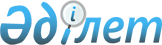 Об утверждении Правил проведения тестирования, Программ тестирования и Пороговых значений результатов тестирования
					
			Утративший силу
			
			
		
					Приказ Председателя Агентства Республики Казахстан по делам государственной службы от 21 января 2008 года № 02-01-02/11. Зарегистрирован в Министерстве юстиции Республики Казахстан 28 января 2008 года № 5113. Утратил силу приказом Председателя Агентства Республики Казахстан по делам государственной службы от 19 марта 2013 года № 06-7/33      Сноска. Утратил силу приказом Председателя Агентства РК по делам государственной службы от 19.03.2013 № 06-7/33 (вводится в действие со дня первого официального опубликования, но не ранее 26 марта 2013 года).      В соответствии с Указами Президента Республики Казахстан от 21 января 2000 года № 327 "Об утверждении Правил проведения аттестации административных государственных служащих" и от 4 декабря 2003 года № 1243 "О кадровом резерве государственной службы", подпунктом 9) пункта 9 Положения об Агентстве Республики Казахстан по делам государственной службы, утвержденного Указом Президента Республики Казахстан от 3 декабря 1999 года № 280 и приказом первого заместителя Председателя Агентства Республики Казахстан по делам государственной службы от 9 января 2008 года № 02-01-02/5 "Об утверждении типовых квалификационных требований к категориям административных государственных должностей", зарегистрированным в Реестре государственной регистрации нормативных правовых актов 10 января 2008 года за № 5084, ПРИКАЗЫВАЮ: 

      1. Утвердить: 

      1) Правила проведения тестирования государственных служащих и граждан, претендующих на занятие вакантной административной государственной должности (Приложение 1); 

      2) Программы тестирования участников конкурса на занятие вакантной административной государственной должности, граждан, завершивших обучение по государственным программам подготовки и переподготовки государственных служащих на основании государственного заказа и закончивших зарубежные высшие учебные заведения по приоритетным специальностям, граждан, направленных государственными органами на работу в международные организации или другие государства в целях повышения профессионального уровня (Приложение 2); 

      3) Программы тестирования административных государственных служащих, подлежащих аттестации (Приложение 3); 

      4) Пороговые значения результатов тестирования (Приложение 4). 

      2. Признать утратившими силу некоторые приказы Председателя Агентства Республики Казахстан по делам государственной службы согласно перечню (Приложение 5). 

      3. Настоящий приказ вводится в действие со дня его официального опубликования.       Председатель Приложение 1               

к приказу Председателя Агентства    

Республики Казахстан по делам      

государственной службы         

от 21 января 2008 года N 02-01-02/11  

 Правила проведения тестирования государственных служащих 

и граждан, претендующих на занятие вакантной административной 

государственной должности  1. Общие положения       1. Настоящие Правила устанавливают единый порядок проведения тестирования участников конкурса на занятие вакантной административной государственной должности; граждан, завершивших обучение по государственным программам подготовки и переподготовки государственных служащих на основании государственного заказа и закончивших зарубежные высшие учебные заведения по приоритетным специальностям; граждан, направленных государственными органами на работу в международные организации или другие государства в целях повышения профессионального уровня; а также административных государственных служащих, подлежащих аттестации. 

      2. В настоящих Правилах используются понятия: 

      кандидаты - участники конкурса на занятие вакантной административной государственной должности, допущенные к тестированию на основании решения конкурсной комиссии; граждане, завершившие обучение по государственным программам подготовки и переподготовки государственных служащих на основании государственного заказа и закончившие зарубежные высшие учебные заведения по приоритетным специальностям; граждане, направленные государственными органами на работу в международные организации или другие государства в целях повышения профессионального уровня; 

      служащие - административные государственные служащие, включенные в список, утвержденный аттестационной комиссией государственного органа; 

      уполномоченный орган - уполномоченный орган по делам государственной службы и его территориальные подразделения. 

      3. Цель проведения тестирования - объективная оценка знаний государственного языка, законодательства Республики Казахстан, а также способности к логическому мышлению кандидатов и служащих. 

      4. Кандидаты, получившие при прохождении тестирования оценку ниже пороговых значений, могут пройти повторное тестирование по одной и той же программе не ранее чем через три месяца с момента предыдущего тестирования. 

      5. Служащие, получившие при прохождении тестирования оценку ниже пороговых значений, могут пройти повторное тестирование не ранее чем через десять календарных дней с момента предыдущего тестирования. 

      6. Тестирование проводится администраторами тестирования уполномоченного органа (далее - администраторы). 

      Уполномоченным органом для обеспечения процесса проведения тестирования могут быть привлечены другие специалисты. 

      7. Уполномоченный орган обеспечивает тестирование на государственном и русском языках.



      7-1. Техническое обеспечение процедур тестирования осуществляется Национальным центром по управлению персоналом государственной службы.

      Сноска. Правила дополнены пунктом 7-1 в соответствии с приказом Председателя Агентства РК по делам государственной службы от 11.01.2013 № 06-7/4 (вводится в действие со дня первого официального опубликования).



      8. Тестирование проводится на компьютере. 

      9. Объективность проведения тестирования обеспечивается стандартностью условий, времени, подсчета результатов, содержания тестов, а также принятием администраторами письменных ограничений о недопустимости коррупционных действий. 

      10. Кадровая служба государственных органов: 

      1) подготавливает для представления в уполномоченный орган списки на тестирование, включающие следующие сведения: фамилия, имя и отчество (при наличии), индивидуальный идентификационный номер, дата рождения, национальность, уровень образования, ученая степень (при наличии), стаж государственной службы, стаж работы по специальности. Личные данные заполняются в соответствии с удостоверением личности (на языке удостоверения личности); 

      2) списки на тестирование предоставляются не позднее, чем за один день до тестирования; 

      3) уведомляет кандидатов и служащих о месте, дате и времени проведения тестирования; 

      4) обеспечивает своевременную явку кандидатов и служащих на тестирование.  

2. Процедура тестирования

      11. В ходе тестирования используются следующие виды тестов: логический тест, тест на знание государственного языка и тест на знание законодательства Республики Казахстан.



      11-1. При проведении пилотных двухэтапных конкурсов в местных государственных органах в ходе тестирования используются следующие виды тестов:

      тест по профессиональным и личностным компетенциям;

      тест на знание государственного языка;

      тест на знание законодательства Республики Казахстан.

      Сноска. Правила дополнены пунктом 11-1 в соответствии с приказом Председателя Агентства РК по делам государственной службы от 28.05.2010 № 02-01-02/95 (действует с 01.09.2010 до 01.03.2011).

      12. Кандидаты и служащие должны иметь при себе удостоверение личности (или паспорт). Без документа, удостоверяющего личность, кандидаты и служащие на тестирование не допускаются. 

      13. Помещение для проведения тестирования должно соответствовать условиям удобного расположения тестируемых. 

      14. До начала тестирования администратор должен подготовить и проверить все необходимые материалы. 

      15. Кандидатам и служащим, имеющим неудовлетворительное самочувствие на момент тестирования, необходимо об этом до начала тестирования сообщить администратору. 

      16. Время, отпущенное на выполнение логического теста - 20 минут, теста на знание государственного языка - 20 минут, теста на знание законодательства в зависимости от программы тестирования - 100 минут (130 вопросов), 85 минут (110 вопросов), 70 минут (90 вопросов), 55 минут (70 вопросов).



      16-1. При проведении пилотных двухэтапных конкурсов в местных государственных органах время, отпущенное на выполнение теста по профессиональным и личностным компетенциям - 120 минут (515 вопросов), теста на знание государственного языка - 20 минут, теста на знание законодательства в зависимости от программы тестирования - 100 минут (130 вопросов), 85 минут (110 вопросов), 70 минут (90 вопросов), 55 минут (70 вопросов).

      Сноска. Правила дополнены пунктом 16-1 в соответствии с приказом Председателя Агентства РК по делам государственной службы от 28.05.2010 № 02-01-02/95 (действует с 01.09.2010 до 01.03.2011).

      17. Тесты проходят в следующем порядке: логический тест, тест на знание государственного языка, тест на знание законодательства Республики Казахстан.



      17-1. При проведении пилотных двухэтапных конкурсов в местных государственных органах тесты проходят в следующем порядке:

      тест по профессиональным и личностным компетенциям;

      тест на знание государственного языка;

      тест на знание законодательства Республики Казахстан.

      Сноска. Правила дополнены пунктом 17-1 в соответствии с приказом Председателя Агентства РК по делам государственной службы от 28.05.2010 № 02-01-02/95 (действует с 01.09.2010 до 01.03.2011).

      18. По истечении времени, отведенного на прохождение тестов, программа автоматически закрывается. 

      19. Во время тестирования кандидаты и служащие не могут разговаривать и покидать помещение, в котором проводится тестирование. Принимающе-передающие электронные устройства (в том числе карманные персональные компьютеры и иное электронное оборудование) должны быть отключены на время тестирования. 

      20. При проведении тестирования администраторы должны ознакомить тестируемых с инструкцией и ответить на их вопросы. 

      21. Администраторы тестирования имеют право приостановить тестирование кандидатов и служащих, нарушивших настоящие Правила. 

      22. Подсчет правильных ответов компьютерного тестирования проводится автоматически, при помощи заложенной компьютерной программы. 

      23. После завершения тестирования кандидатам и служащим, прошедшим тестирование, выдаются результаты тестирования с подписью администратора тестирования и печатью. 

      24. Информация о результатах тестирования оформляется в виде сводной справки и передается в кадровую службу государственных органов. Приложение 2               

к приказу Председателя Агентства    

Республики Казахстан по делам      

государственной службы         

от 21 января 2008 года N 02-01-02/11  

 Программы тестирования кандидатов на занятие вакантной 

административной государственной должности, граждан, прошедших 

обучение по государственным программам подготовки и переподготовки 

государственных служащих на основании государственного заказа и 

закончивших зарубежные высшие учебные заведения по приоритетным 

специальностям, граждан, направленных государственными органами 

на работу в международные организации или другие государства 

в целях повышения профессионального уровня 

      1. Для категорий А-1, А-2, А-3, А-4: 

      логический тест (10 заданий); 

      тест на знание государственного языка (20 заданий); 

      тест на знание законодательства Республики Казахстан включает вопросы на знание  Конституции Республики Казахстан (20 вопросов), Конституционного закона Республики Казахстан " О Президенте Республики Казахстан" (20 вопросов), Законов Республики Казахстан "  О государственной службе" (20 вопросов), " О борьбе с коррупцией" (20 вопросов), " Об административных процедурах" (20 вопросов), "  О нормативных правовых актах" (20 вопросов),  Кодекса чести государственных служащих Республики Казахстан (Правил служебной этики государственных служащих), утвержденного Указом Президента Республики Казахстан от 3 мая 2005 года N 1567 (далее - Кодекс чести) (10 вопросов). 

      2. Для категорий В-1, В-2, В-3, В-4, С-1, С-2, С-3, С-4, С-О-1, С-О-2, С-О-3, C-R-1, D-1, D-2, D-3, D-О-1, D-О-2, D-О-3, Е-1, Е-2, E-R-1: 

      логический тест (10 заданий); 

      тест на знание государственного языка (20 заданий); 

      тест на знание законодательства Республики Казахстан включает вопросы на знание Конституции Республики Казахстан (20 вопросов), "О государственной службе" (20 вопросов), Законов Республики Казахстан "О борьбе с коррупцией" (20 вопросов), "Об административных процедурах" (20 вопросов), "О нормативных правовых актах" (20 вопросов), Кодекса чести (10 вопросов). 

      3. Для категорий В-5, В-6, С-5, С-6, С-О-4, С-О-5, C-R-2, C-R-3, D-4, Е-3, E-R-2, E-R-3, E-G-1, E-G-2: 

      логический тест (10 заданий); 

      тест на знание государственного языка (20 заданий); 

      тест на знание законодательства Республики Казахстан включает вопросы на знание Конституции Республики Казахстан (20 вопросов), Законов Республики Казахстан "О борьбе с коррупцией" (20 вопросов), "О государственной службе" (20 вопросов), Кодекса чести (10 вопросов). 

       Сноска. Пункт 3 с изменениями, внесенными приказом Председателя Агентства РК по делам государственной службы от 25.02.2008 N 02-01-02/33 (вводится в действие со дня официального опубликования). 

      4. Для категорий С-О-6, C-R-4, C-R-5, D-5, D-О-4, D-О-5, D-О-6, Е-4, Е-5, E-R-4, E-R-5, E-G-3, E-G-4: 

      тест на знание государственного языка (20 заданий); 

      тест на знание законодательства Республики Казахстан включает вопросы на знание Конституции Республики Казахстан (20 вопросов), Законов Республики Казахстан "О государственной службе" (20 вопросов), "О борьбе с коррупцией" (20 вопросов), Кодекса чести (10 вопросов).



      5. При проведении пилотных двухэтапных конкурсов в местных государственных органах на занятие административных государственных должностей категорий D-1, D-2, D-3, D-4, D-5, D-O-1, D-O-2, D-O-3, D-O-4, D-O-5, D-O-6, E-1, E-2, E-3, E-4, E-5, E-R-1, E-R-2, E-R-3, E-R-4, E-R-5, E-G-1, E-G-2, E-G-3 и E-G-4 участники конкурса подлежат тестированию на знание государственного языка и на знание законодательства Республики Казахстан в соответствии с пунктами 2, 3 и 4 настоящего Приложения, а также тестированию по профессиональным и личностным компетенциям (515 вопросов).

      Сноска. Программа дополнена пунктом 5 в соответствии с приказом Председателя Агентства РК по делам государственной службы от 28.05.2010 № 02-01-02/95 (действует с 01.09.2010 до 01.03.2011).Приложение 3           

к приказу Председателя Агентства  

Республики Казахстан по делам    

государственной службы       

от 21 января 2008 года N 02-01-02/11  

 Программы тестирования административных государственных 

служащих, подлежащих аттестации 

      1. Для категорий А-1, А-2, А-3, А-4, В-1, В-2, В-3, В-4, С-1, С-2, С-3, С-4, С-О-1, С-О-2, С-О-3, C-R-1, D-1, D-2, D-3, D-О-1, D-О-2, D-О-3, Е-1, Е-2, E-R-1: 

      тест по профессиональным и личностным компетенциям (515 вопросов); 

      тест на знание государственного языка (20 заданий); 

      тест на знание законодательства Республики Казахстан включает вопросы на знание Конституции Республики Казахстан (20 вопросов), Законов Республики Казахстан "О государственной службе" (20 вопросов), "О борьбе с коррупцией" (20 вопросов), "Об административных процедурах" (20 вопросов), "О нормативных правовых актах" (20 вопросов), Кодекса чести государственных служащих Республики Казахстан (Правил служебной этики государственных служащих), утвержденного Указом Президента Республики Казахстан от 3 мая 2005 года N 1567 (далее - Кодекс чести) (10 вопросов), а также нормативного правового акта с учетом специфики работы государственного органа, тестовые вопросы на знание которого разрабатываются (и предоставляются) данным государственным органом. 

      Сноска. Пункт 1 с изменением, внесенным приказом Председателя Агентства РК по делам государственной службы от 28.05.2010 № 02-01-02/95 (действует с 01.09.2010 до 01.03.2011).

      2. Для категорий В-5, В-6, С-5, С-6, С-О-4, С-О-5, C-R-2, C-R-3, D-4, Е-3, E-R-2, E-R-3, E-G-1, E-G-2: 

      тест по профессиональным и личностным компетенциям (515 вопросов);

      тест на знание государственного языка (20 заданий); 

      тест на знание законодательства Республики Казахстан включает вопросы на знание Конституции Республики Казахстан (20 вопросов), Законов Республики Казахстан "О государственной службе" (20 вопросов), "О борьбе с коррупцией" (20 вопросов), Кодекса чести (10 вопросов), а также нормативного правового акта с учетом специфики работы государственного органа, тестовые вопросы на знание которого разрабатываются (и предоставляются) данным государственным органом. 

       Сноска. Пункт 2 с изменениями, внесенными приказами Председателя Агентства РК по делам государственной службы от 25.02.2008 N 02-01-02/33 (вводится в действие со дня официального опубликования); от 28.05.2010 № 02-01-02/95 (действует с 01.09.2010 до 01.03.2011).

      3. Для категорий С-О-6, C-R-4, C-R-5, D-5, D-О-4, D-О-5, D-О-6, Е-4, Е-5, E-R-4, E-R-5, E-G-3, E-G-4: 

      тест по профессиональным и личностным компетенциям (515 вопросов);

      тест на знание государственного языка (20 заданий); 

      тест на знание законодательства Республики Казахстан включает вопросы на знание Конституции Республики Казахстан (20 вопросов), Законов Республики Казахстан "О государственной службе" (20 вопросов), "О борьбе с коррупцией" (20 вопросов), Кодекса чести (10 вопросов), а также нормативного правового акта с учетом специфики работы государственного органа, тестовые вопросы на знание которого разрабатываются (и предоставляются) данным государственным органом. 

      Сноска. Пункт 3 с изменением, внесенным приказом Председателя Агентства РК по делам государственной службы от 28.05.2010 № 02-01-02/95 (действует с 01.09.2010 до 01.03.2011).Приложение 4            

к приказу Председателя Агентства   

Республики Казахстан по делам    

государственной службы      

от 21 января 2008 года N 02-01-02/11  

  Пороговые значения результатов тестирования 

      1. Пороговые значения по логическому тесту, тесту по профессиональным и личностным компетенциям и тесту на знание государственного языка не устанавливаются. 

      Сноска. Пункт 1 с изменением, внесенным приказом Председателя Агентства РК по делам государственной службы от 28.05.2010 № 02-01-02/95 (действует с 01.09.2010 до 01.03.2011).

      2. Пороговые значения по тесту на знание законодательства Республики Казахстан для категорий А-1, А-2, А-3, А-4, В-1, В-2, В-3, В-4, С-1, С-2, С-3, С-4, С-О-1, С-О-2, С-О-3, C-R-1, D-1, D-2, D-3, D-О-1, D-О-2, D-О-3, Е-1, Е-2, E-R-1 составляют не менее 70%, для других категорий не менее 50% правильных ответов по каждому нормативному правовому акту и по Кодексу чести государственных служащих Республики Казахстан (Правилам служебной этики государственных служащих), утвержденному Указом Президента Республики Казахстан от 3 мая 2005 года N 1567, - не менее 80 % для всех категорий. Приложение 5          

к приказу Председателя Агентства  

Республики Казахстан по делам   

государственной службы     

от 21 января 2008 года N 02-01-02/11  

 Перечень утративших силу некоторых приказов Председателя 

Агентства Республики Казахстан по делам государственной службы 

      1.  Приказ Председателя Агентства Республики Казахстан по делам государственной службы от 30 апреля 2003 года N 02-01-02/60 "Об утверждении Правил, Программ тестирования и Пороговых значений результатов тестирования кандидатов на занятие вакантных административных государственных должностей" (зарегистрированный в Реестре государственной регистрации нормативных правовых актов за N 2291, опубликованный в газете "Казахстанская правда" от 23 мая 2003 года N 150-151). 

      2.  Приказ Председателя Агентства Республики Казахстан по делам государственной службы от 15 июля 2003 года N 02-01-04/25 "О внесении изменений и дополнений в некоторые приказы Председателя Агентства Республики Казахстан по делам государственной службы по вопросам государственной службы" (зарегистрированный в Реестре государственной регистрации нормативных правовых актов за N 2413, опубликованный в газете "Казахстанская правда" от 2 августа 2003 года N 197). 

      3.  Приказ Председателя Агентства Республики Казахстан по делам государственной службы от 13 февраля 2004 года N 02-01-02/17 "О внесении дополнений и изменений в приказ Председателя Агентства Республики Казахстан по делам государственной службы от 30 апреля 2003 года N 02-01-02/60 "Об утверждении Инструкции, Программ тестирования и Пороговых значений результатов тестирования кандидатов на занятие вакантных административных государственных должностей и административных государственных служащих, подлежащих аттестации", зарегистрированный за N 2291" (зарегистрированный в Реестре государственной регистрации нормативных правовых актов за N 2709, опубликованный в "Юридической газете" от 25 февраля 2004 года N 15). 

      4.  Приказ Председателя Агентства Республики Казахстан по делам государственной службы от 19 апреля 2004 года N 02-01-02/42 "О внесении дополнений и изменений в приказ Председателя Агентства Республики Казахстан по делам государственной службы от 30 апреля 2003 года N 02-01-02/60 "Об утверждении Инструкции, Программ тестирования и Пороговых значений результатов тестирования кандидатов на занятие вакантных административных государственных должностей и административных государственных служащих, подлежащих аттестации", зарегистрированный за N 2291" (зарегистрированный в Реестре государственной регистрации нормативных правовых актов за N 2827, опубликованный в "Юридической газете" от 14 мая 2004 года N 38). 

      5.  Приказ Председателя Агентства Республики Казахстан по делам государственной службы от 5 мая 2005 года N 02-01-02/59 "О внесении изменений в приказ Председателя Агентства Республики Казахстан по делам государственной службы от 30 апреля 2003 года N 02-01-02/60 "Об утверждении Инструкции, Программ тестирования и Пороговых значений результатов тестирования кандидатов на занятие вакантных административных государственных должностей и административных государственных служащих, подлежащих аттестации" (зарегистрированный в Реестре государственной регистрации нормативных правовых актов за N 3624, опубликованный в газете "Казахстанская правда" от 11 мая 2005 года N 116-117). 

      6.  Приказ Председателя Агентства Республики Казахстан по делам государственной службы от 19 мая 2005 года N 02-01-02/65 "Об утверждении Правил, Программы тестирования административных государственных служащих, подлежащих аттестации, и внесении изменений и дополнений в некоторые приказы Председателя Агентства Республики Казахстан по делам государственной службы", (зарегистрированный в Реестре государственной регистрации нормативных правовых актов за N 3654, опубликованный в газете "Казахстанская правда" от 2 июня 2005 года N 142-143). 
					© 2012. РГП на ПХВ «Институт законодательства и правовой информации Республики Казахстан» Министерства юстиции Республики Казахстан
				